D E Ň    O B C E    K O Š I C K Á    P O L I A N K AVážení spoluobčania, priatelia našej obce!Starostka obce Košická Polianka Mgr. Marta Petrilová a poslanci OZ Vás srdečne pozývajú na Deň obce Košická Polianka, ktorý sa uskutoční dňa 26. augusta 2017 (sobota) pri príležitosti 682. výročia prvej písomnej zmienky o obci.PROGRAM:09:00 - zahájenie Dňa obce Košická Polianka09:15 - odštartujeme súťaž vo varení kotlíkového guľáša - počas varenia sa o zábavu postará BM MUSIC, stánky s občerstvením, langoše, skákacie atrakcie pre deti, cukrová vata, maľovanie na tvár, popcorn13:30 - jazda na koníkovi13:30 - nová zábavná adrenalínová hra bubble footballHLAVNÝ  PROGRAM: 1.)  14:30 - slávnostný príhovor starostky2.)  15:00 - vyhlásenie víťaza o najlepší guľáš3.)  15:30 - vystúpenie speváckej skupiny Poľančanka4.)  16:30 - ľudová rozprávačka Araňa z Jarovníc5.)  17:00 - predstaví sa kapela EMINENT spolu so zabávačom Stanom Repkom6.)  18:00 - vyhlásenie tomboly7.)  19:00 - tanečná zábava pre deti aj dospelých s BM Music                 V prípade nepriaznivého počasia sa hlavný program presunie do sály KD.                                   Časy vystúpení sú orientačné. Tešíme sa na Vás                                     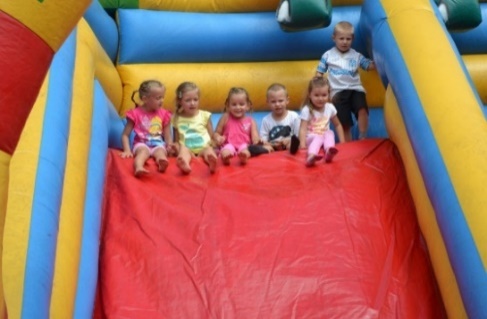 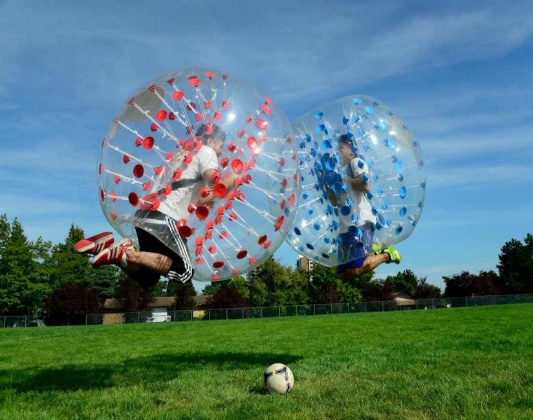 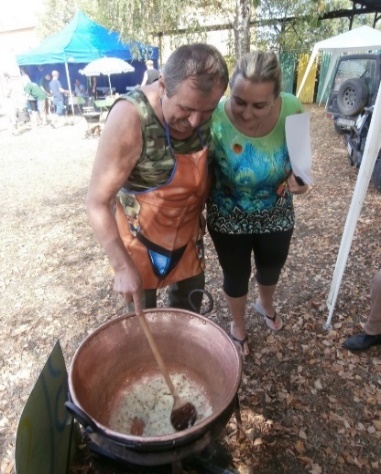                                                                                                                               Mgr. Marta Petrilová                                                                                                                                    starostka obce 